Муниципальное  общеобразовательное учреждение  «Новодмитриевская начальная школа»Порядок
приема граждан на обучение по образовательным программам начального общего образования в МОУ «Новодмитриевская НШ»c.Новая Дмитриевка2018 год                                   1.   Общие положения1.1. Порядок приёма граждан на  обучающихся (далее – Порядок) разработан в соответствии с Законом Российской Федерации «Об образовании в Российской Федерации» от 29 декабря 2012 года № 273-ФЗ, приказом Министерства образования и науки РФ от 22 января 2014 года №32«Об утверждении Порядка приема граждан на обучение по образовательным программам начального общего, основного общего и среднего общего образования",  приказом Министерства образования и науки Ульяновской области от 27.02.2014 №2 «О некоторых вопросах организации индивидуального отбора при приёме либо переводе в  государственные и муниципальные образовательные организации для получения основного общего образования и среднего общего образования с углублённым изучением отдельных учебных предметов или для профильного обучения».1.2. Порядок устанавливает правила приёма граждан Российской Федерации в муниципальном  общеобразовательном учреждении «Новодмитриевская начальная школа» (далее – Школа) для обучения по основным общеобразовательным программам начального  общего образования, а также приёма иностранных граждан и лиц без гражданства, в том числе соотечественников за рубежом, для обучения по общеобразовательным программам за счет средств бюджета Ульяновской области в соответствии с международными договорами Российской Федерации.1.3. Изменения и дополнения в Порядок вносятся Педагогическим советом Школы, рассматриваются на его заседании и утверждаются приказом директора Школы.2. Условия и основания для приёма2.1. Школа осуществляет прием граждан, имеющих право на получение общего образования соответствующего уровня и  проживающих  на территории, за которой закреплена Школа  (далее – закреплённая территория). Закреплённая территория представлена в приложении 1 к  Порядку.  2.2. Для закрепленных лиц, не достигших четырнадцати лет или находящихся под опекой, местом жительства признается место жительства их родителей (законных представителей).При раздельном проживании родителей место жительства закрепленных лиц устанавливается соглашением родителей, при отсутствии соглашения спор между родителями  разрешается судом.Регистрация по месту жительства закрепленных лиц, не достигших четырнадцати лет и проживающих вместе с родителями (законными представителями), осуществляется с выдачей свидетельства о регистрации по месту жительства.2.3. В приёме  в Школу  может быть отказано только по причине отсутствия свободных мест, за исключением случаев, предусмотренных частями 5 и 6 статьи 67 и статьёй 88 Федерального закона от 29 декабря 2012 года № 273 – ФЗ «Об образовании в Российской Федерации».В случае отказа в предоставлении места в Школе родители (законные представители) для решения вопроса об устройстве ребенка в другое учреждение обращаются в Управление образования администрации города Ульяновска.2.4. Прием закрепленных лиц в Школу осуществляется на общедоступной основе без вступительных испытаний (процедур отбора).2.5. С целью ознакомления родителей (законных представителей) обучающихся с Уставом Школы, лицензией на осуществление образовательной деятельности, со свидетельством о государственной аккредитации, с образовательными программами, распорядительным актом Учредителя о закрепленной территории (далее – распорядительный акт), издаваемым не позднее 1 февраля текущего года и гарантирующим прием всех закрепленных лиц и соблюдение санитарных норм и правил, другими документами, регламентирующими организацию образовательного процесса, Школа размещает копии указанных документов на информационном стенде и в сети Интернет на своём официальном сайте.2.6. С целью проведения организованного приема в первый класс закрепленных лиц Школа размещает на информационном стенде, на своём официальном сайте в сети «Интернет», в средствах массовой информации (в том числе электронных) информацию о количестве мест в первых классах не позднее 10 календарных дней с момента издания распорядительного акта о закреплении территории; не позднее 1 июля – информацию о наличии свободных мест для приема детей, не зарегистрированных на закрепленной территории.2.7. Прием граждан в Школу осуществляется по личному заявлению родителей (законных представителей) ребенка при предъявлении оригинала  документа, удостоверяющего личность родителя (законного представителя), либо оригинала документа, удостоверяющего личность иностранного гражданина и лица без гражданства в Российской Федерации в соответствии со статьёй 10 Федерального закона от 25 июня 2002 №115- ФЗ «О правовом положении иностранных граждан в Российской Федерации». Форма заявления установлена Порядком (приложение 2).В 2018 году родители (законные представители) могут подать заявление на зачисление ребенка в 1 класс как лично в образовательную организацию, так и в электронном виде через сеть Интернет на образовательном портале Ульяновской области (detsad.cit73.ru), в информационной системе «Е-услуги. Образование: приемная компания в 1 класс». Система автоматически присваивает ему идентификатор (по которому можно отследить движение документов), фиксируются дата и точное время подачи. Далее заявление поступает в образовательную организацию, где его обрабатывают сотрудники.Для того чтобы подать заявление в 1 класс, родителям будущих первоклассников необходимо зарегистрироваться на портале Госуслуги. Это можно сделать в МФЦ в р.п.Радищево, пл.50 лет ВЛКСМ, 14  или в отделе образования и дошкольного воспитания, который находится в р.п Радищево, ул.Свердлова , дом 15. В заявлении родителями (законными представителями) ребенка указываются следующие сведения:а) фамилия, имя, отчество (последнее -при наличии) ребенка;б) дата и место рождения ребенка;в) фамилия, имя, отчество (последнее -при наличии) родителей (законных представителей) ребенка;г) адрес места жительства ребенка, его родителей (законных представителей);д) контактные телефоны родителей (законных представителей) ребенка.После подачи заявления в электронном виде родителям (законным представителям) необходимо в семидневный срок обратиться в образовательную организацию и представить оригиналы следующих документов: свидетельство о рождении ребенка, свидетельство о регистрации ребенка по месту жительства, документ, удостоверяющий личность родителя (законного представителя), иначе заявка из очереди будет удалена.2.8. Родители (законные представители) детей, проживающих на закреплённой территории, для зачисления ребёнка в первый класс дополнительно предъявляют оригинал  свидетельства о рождении ребенка или документ, подтверждающий родство заявителя, оригинал и ксерокопию свидетельства о регистрации ребенка по месту жительства или по месту пребывания на закрепленной территории, или документ, содержащий сведения о регистрации ребёнка по месту жительства или по месту пребывания на закреплённой территории.2.9. Родители (законные представители) детей, не проживающих на закреплённой территории, для зачисления ребёнка в первый класс дополнительно предъявляют   свидетельство о рождении ребенка.2.10. Родители (законные представители) ребенка, являющегося иностранным гражданином или лицом без гражданства, дополнительно предъявляют документ, подтверждающего родство заявителя (или законность представления прав ребёнка), и документ, подтверждающий  право заявителя на пребывание в Российской Федерации.Иностранные граждане и лица без гражданства все документы представляют на русском языке или вместе с заверенным в установленном порядке переводом на русский язык.Копии предъявляемых при приёме документов хранятся в Школе на время обучения ребёнка.2.11. Родители (законные представители) детей имеют право по своему усмотрению представлять другие документы, в том числе медицинское заключение о состоянии здоровья ребенка.2.12. Требование предоставления других документов в качестве основания для приема детей в Школу не допускается.2.13. Факт ознакомления родителей (законных представителей) ребёнка с лицензией на осуществление образовательной деятельности, свидетельством о государственной аккредитации Школы, уставом Школы фиксируется в заявлении о приёме и заверяется личной подписью родителей (законных представителей) ребёнка. Подписью родителей (законных представителей) ребёнка фиксируется также согласие на обработку их персональных данных и персональных данных ребёнка в порядке, установленном законодательством Российской Федерации.3. Порядок приёма3.1. Прием заявлений в первый класс Школы для закрепленных лиц начинается не позднее 1 февраля и завершается не позднее 30 июня текущего года.Зачисление в Школу оформляется приказом директора Школы  в течение семи рабочих дней после приема документов. Для детей, не зарегистрированных на закрепленной территории, прием заявлений в первый класс начинается с 1 июля текущего года до момента заполнения свободных мест, но не позднее 5 сентября текущего года. При завершении приёма в первый класс всех детей, проживающих на закреплённой территории, Школа осуществляет приём детей, не проживающих на закреплённой территории, ранее 1 июля.3.2. Для удобства родителей (законных представителей) детей Школа вправе установить график приема документов.3.3. При приеме на свободные места граждан, не зарегистрированных на закрепленной территории, преимущественным правом обладают граждане, имеющие право на первоочередное предоставление места в Школе в соответствии с законодательством Российской Федерации и нормативными правовыми актами Ульяновской области.3.4. Дети с ограниченными возможностями здоровья принимаются на обучение  по адаптированной основной общеобразовательной программе только с согласия их родителей (законных представителей) и на основании рекомендаций психолого-медико-педагогической комиссии.3.5. Документы, представленные родителями (законными представителями) детей, регистрируются в журнале приема заявлений. После регистрации заявления родителям (законным представителям) детей выдается расписка в получении документов, содержащая информацию о регистрационном номере заявления о приеме ребенка в Школу, о перечне представленных документов. Расписка заверяется подписью должностного лица Школы, ответственного за прием документов, и печатью Школы.3.6. Приказы о приёме детей в школу на обучение размещаются на информационном стенде Школы в день их издания.3.7. На каждого ребенка, зачисленного в Школу, формируется личное дело, в котором хранятся все сданные при приеме и иные документы.Приложение 1 к Порядку   Закреплённая территорияМуниципального образовательного учреждения «Новодмитриевская начальная школа»Село Новая Дмитриевка, село Воскресеновка, село Рязановка, согласно Постановления УчредителяПриложение 2 к Порядку   Директору МОУ «Новодмитриевская НШ»    Л.А.Иевлевой______________________________________________________                           (Ф.И.О. полностью) зарегистрирован__ по адресу: ______________________________________________________адрес фактического проживания:______________________________________________________Контактные телефоны:___________________________ЗАЯВЛЕНИЕПрошу Вас принять в _____ класс МОУ  «Новодмитриевская НШ»  моего сына (дочь) (опекаемого) на очную форму обученияДата подачи заявления________                  Личная подпись_______________Я, ______________________________,  с Уставом МОУ «Новодмитриевская НШ»,  лицензией на право ведения образовательной деятельности № ____________  от___________, свидетельством о государственной аккредитации №________  от _____________  и иными локальными нормативными актами, регламентирующими деятельность МОУ «Новодмитриевская НШ» ознакомлен (а).Сведения о родителях (законных представителях):1.  Отец:2.  Мать:Приложения  (отметить):обязательные:      свидетельство о рождении ребенка либо ксерокопия паспорта ребенка (с предъявлением оригинала);      заверенная в установленном порядке копия документа, подтверждающего родство заявителя;свидетельство о регистрации ребёнка по месту жительства или по месту пребывания на закреплённой территории или документ, содержащий сведения о регистрации ребёнка по месту жительства или по месту пребывания на закреплённой территории;     документ,  подтверждающий родство заявителя (или законность представления прав ребёнка)  и документ,  подтверждающий право заявителя на пребывание в Российской Федерации (для  иностранных граждан или лиц без гражданства); аттестат  об основном общем образовании   (при приёме на ступень среднего  общего образования ).по усмотрению родителей (законных представителей):      медицинское заключение о состоянии здоровья ребенка;     ксерокопия свидетельства о регистрации ребенка по месту жительства на закрепленной территории (с предъявлением оригинала);      другие документы (перечислить):______________________________________________________________________________________________________________________________________________________________________________________________________СОГЛАСИЕна обработку персональных данныхЯ, _________________________________________________________________зарегистрированный (ая) по адресу:__________________________________________________________________________________________________________________________________      (сведения  о дате выдачи указанного документа и выдавшем его органе)	В соответствии с требованиями ст. 9 Федерального закона Российской Федерации от 27 июля 2006 г. № 152-ФЗ «О персональных данных», подтверждаю свое согласие на обработку  МОУ«Новодмитриевская НШ» (далее – Школа) моих персональных данных в целях проверки на соответствие требованиям, предъявляемым Школой, при условии, что их обработка осуществляется уполномоченным Школой лицом, принявшим обязательства о сохранении конфиденциальности указанных сведений.	Предоставляю Школе право осуществлять все  действия (операции) с моими персональными данными, включая сбор, систематизацию, накопление, хранение, обновление, изменение, использование, обезличивание, блокирование, уничтожение. Школа вправе обрабатывать мои персональные данные посредством их внесения в электронную базу данных, списки и другие отчетные формы.	Передача  моих персональных данных иным лицам или иное их разглашение может осуществляться только с моего письменного согласия.	Я оставляю за собой право отозвать свое согласие посредством составления соответствующего письменного документа, который может быть направлен мной в адрес Школы по почте заказным письмом с уведомлением о вручении либо вручен лично под расписку надлежаще уполномоченному представителю Школы.  	В случае получения моего письменного заявления от отзыве настоящего согласия на обработку персональных данных, Школа обязана прекратить их обработку и исключить персональные данные из базы данных, в том числе электронной.	Настоящее согласие дано мной   ______________ и действует бессрочно.                                                     СОГЛАСИЕна оказание психолого-педагогической, медицинской и социальной помощи	Я, _________________________________________________________________зарегистрированный (ая) по адресу:__________________________________________________________________________________________________________________________________      (сведения  о дате выдачи указанного документа и выдавшем его органе)	В соответствии с Федеральным законом «Об образовании в Российской Федерации» от 29.12.2012 №  273-ФЗ подтверждаю свое согласие на оказание психолого-педагогической, медицинской и социальной помощи педагогами и специалистами МОУ «Новодмитриевская НШ»  моему сыну (дочери) при условии получения информации о всех видах планируемых обследований (психологических, психолого-педагогических)  и информации о результатах проведенных обследований моего ребенка. 	Предоставляю Школе право осуществлять все  действия по подбору диагностических методик, организации и проведения диагностических обследований, использование результатов диагностических обследований в обучении, воспитании и развитии моего ребенка.  	Я оставляю за собой право отозвать свое согласие посредством составления соответствующего письменного документа, который может быть направлен мной в адрес Школы по почте заказным письмом с уведомлением о вручении либо вручен лично под расписку надлежаще уполномоченному представителю Школы.  	В случае получения моего письменного заявления от отзыве настоящего согласия на оказание психолого-педагогической, медицинской и социальной помощи  Школа обязана прекратить оказание психолого-педагогической, медицинской и социальной помощи в виде обследований (психологических, психолого-педагогических)  и не использовать информацию о результатах проведенных обследований моего ребенка. 	Настоящее согласие дано мной   ______________ и действует бессрочно.Рассмотрено и принято на заседании Педагогического совета протокол № 1 от 09.01.2018г.УТВЕРЖДЕНОприказом  № 3 от 09.01.2018 г        Директор  _______Л.А.ИевлеваФамилияИмяОтчество (при наличии)Дата рожденияМесто рожденияМесто жительстваФамилияФамилияИмяИмяОтчество (при наличии)Отчество (при наличии)Место жительстваМесто работы, должностьМесто работы, должностьКонтактные  телефоныКонтактные  телефоныФамилияФамилияИмяИмяОтчество (при наличии)Отчество (при наличии)Место жительстваМесто работы, должностьМесто работы, должностьКонтактные  телефоныКонтактные  телефоны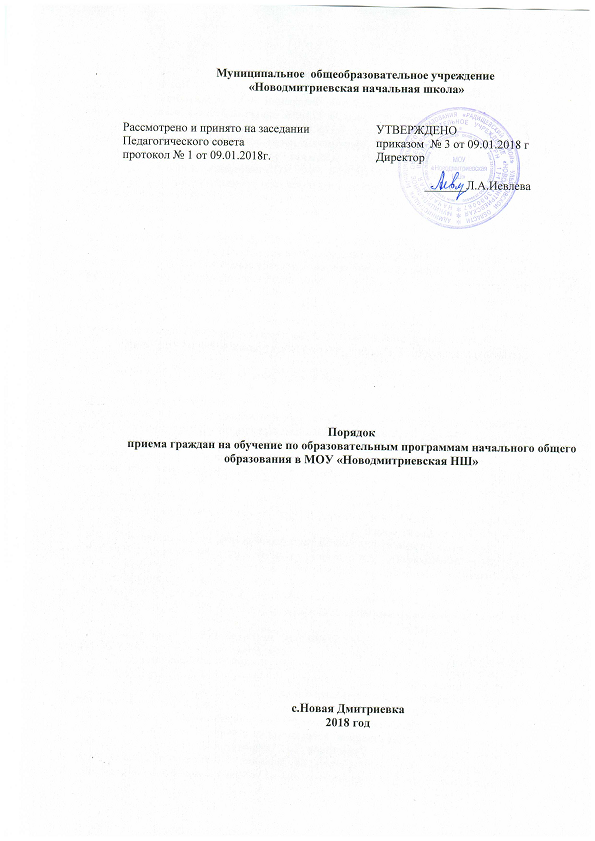 